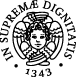 Esame Finale del Corso di Laurea in Scienze Infermieristiche e Ostetriche  17 dicembre 2019 - Ore 15 – Aula Magna – Scuola MedicaCOMMISSIONE: Membri effettiviMembri che integrano la CommissioneMembri supplenti 
	                                                                             Università di PisaSessione di laurea del Cdl in Scienze Infermieristiche e ostetriche del 17 dicembre 2019 -  Ore 15 – Aula Magna - Scuola Medica ELENCO CANDIDATICognome e NomeQualificaRuoloGhiadoni LorenzoProfessore AssociatoPresidenteBaglietto LauraProfessore AssociatoMembroBocci Guido Professore Associato Membro Cecchettini AntonellaRicercatoreMembroTricò DomenicoRicercatore MembroNominativoQualificaRuolo Pagliantini SilviaDocente a contrattoRelatorePagnucci NicolaDocente a contrattoRelatoreCalderini ClaudiaDocente a contrattoRelatorePerini AntonellaDocente a contrattoRelatoreSpataro JoanneDocente a contrattoRelatoreNominativoQualificaRuolo Baggiani AngeloProfessore AssociatoPresidente supplenteChiara Baldini Professore AssociatoMembro supplenteCognomeNomeTitolo tesiRelatoreCorrelatoreBARGAGNAGIORDANOCOME VALUTARE LO STUDENTE DI INFERMIERISTICA IN TIROCINIO? PROGETTO UEB UNO STRUMENTO VALIDATOPAGNUCCINicolaBaglietto LauraBENVENUTIISABELLAL’ORGANIZZAZIONE DELL’ASSISTENZA NEGLI ISTITUTI PENITENZIARI TRA ESIGENZE DI INNOVAZIONE E PROSPETTIVE FUTURE: INTRODUZIONE DI UN NUOVO MODELLO ALL’INTERNO DELLA CASA CIRCONDARIALE DI LIVORNOCALDERINIClaudiaTricò DomenicoBULLERIMARTINALa metodologia A3 come approccio strutturato alla risoluzione dei problemi: il caso del pronto soccorso dell''AOUv PisanaPAGLIANTINISilvia-Susino CristianaGhiadoni LorenzoCATALANOMARTINAIL RUOLO DELL'INFERMIERE DIRIGENTE NELLA GESTIONE DEL SOVRAFFOLLAMENTOPERINIAntonellaGhiadoni Lorenzo GARAUSILVIALa valutazione della performance: indicatori a confronto per il miglioramento della gestione delle patologie cronicheCALDERINIClaudiaTricò DomenicoGRAZIANOCLAUDIARequisiti di accreditamento: U.O.di Pneumologia, tra teoria e realtàCALDERINIClaudiaBocci Guido MOSTMIRANDAIL RUOLO FONDAMENTALE DELLA COMUNICAZIONE NELLA GESTIONE DEL PAZIENTE AGGRESSIVO - Proposta di un progetto formativo per gli infermieri dell'Azienda Ospedaliera Universitaria di Pisa.SPATAROJoanneCecchettini AntonellaPAOLICCHIGIULIAL'innovativita' della target therapy e la sua applicazione nel tumore polmonare: etica, analisi farmacoeconomica e ruolo infermieristicoBOCCIGuidoPagnucci NicolaRUSSOFABIANACLINICAL RISK MANAGEMENT E RESPONSABILITA’ DEL DIRIGENTE INFERMIERISTICO NEL PROCESSO DI HANDOVERPERINIAntonellaBocci Guido SALOMONIVALENTINAInformare i professionisti coinvolti sulla qualità percepita dagli studenti dell’esperienza di tirocinio come strategia per migliorare l’efficacia dei fattori che influenzano l’apprendimento clinico.PAGNUCCINicolaBaglietto LauraTONARELLIELEONORAIL RUOLO DEL DIRIGENTE INFERMIERISTICO NEL MONITORAGGIO DELLA QUALITA' DEL PROCESSO ASSISTENZIALE INFERMIERISTICOCALDERINIClaudiaCecchettini Antonella